Добрый день, уважаемые родители!Молодцы, кто выполняет домашние задания.Мы продолжаем.Задание № 1. «Удивительные рыбки»Раскрась любым цветом только больших рыбок треугольной формы.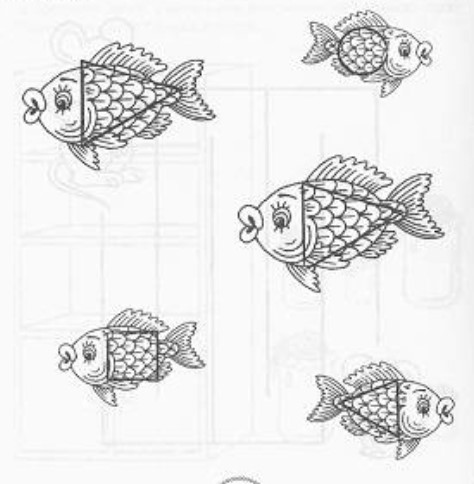 Задание № 2. «Яблоки»Раскрась яблоки на высокой яблоне зелёным цветом, а на низкой - красным цветом.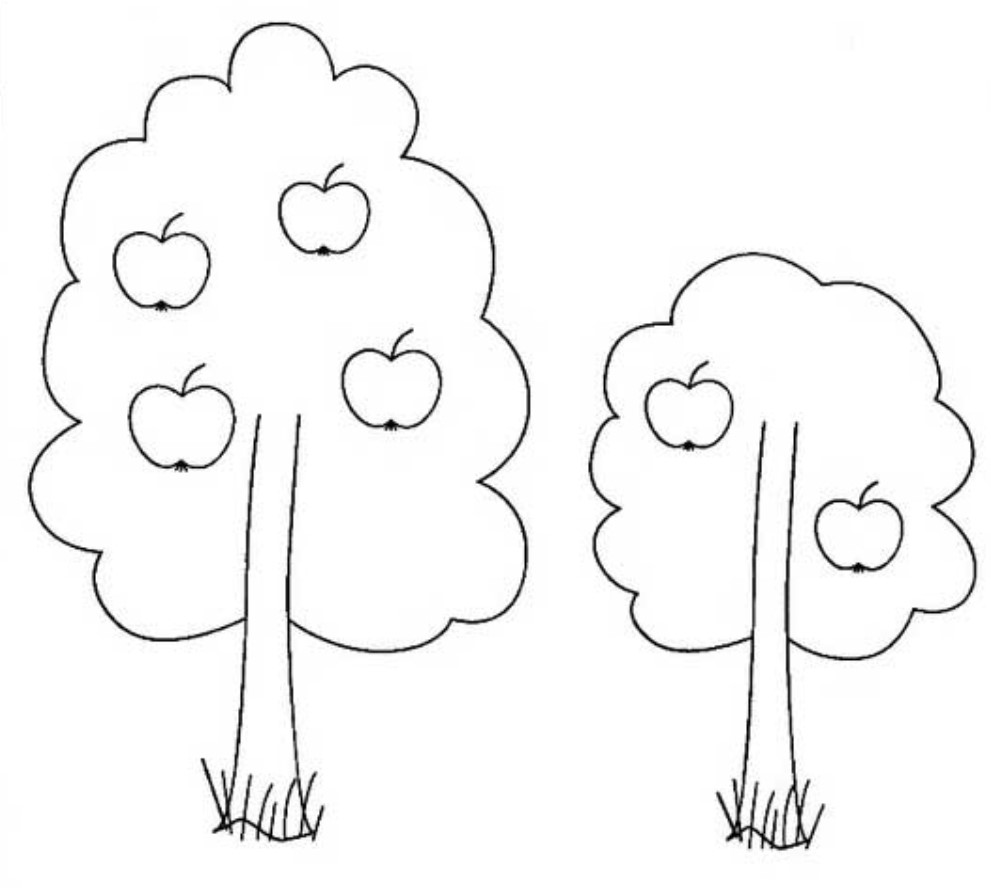 Задание № 3. «Накорми белочек орешками»Соедини линиями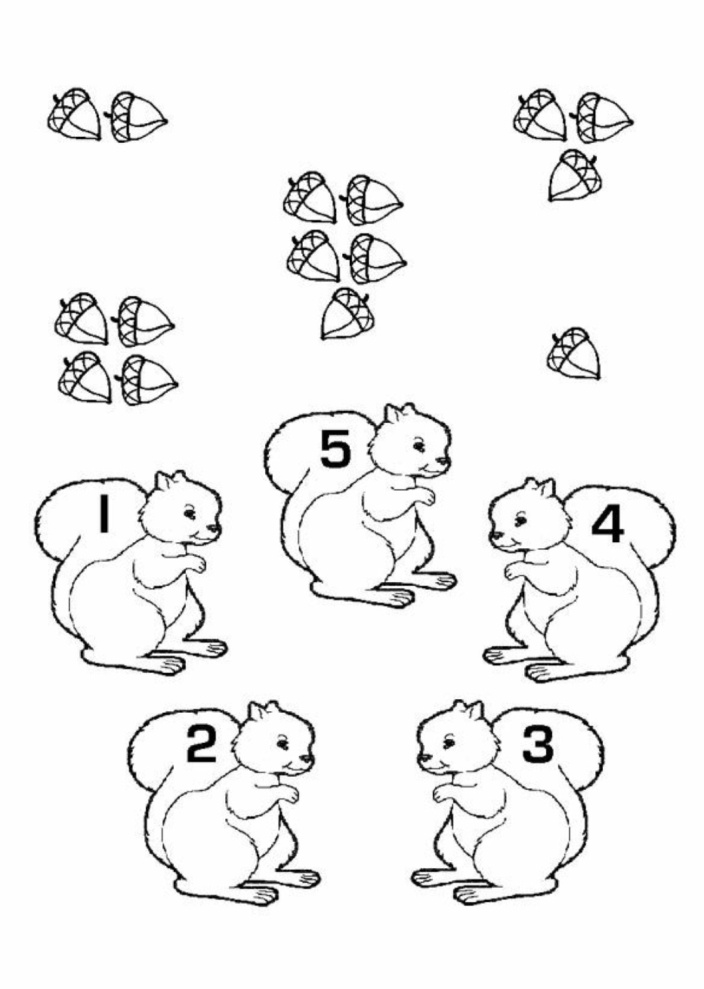 Задание № 4. Логические.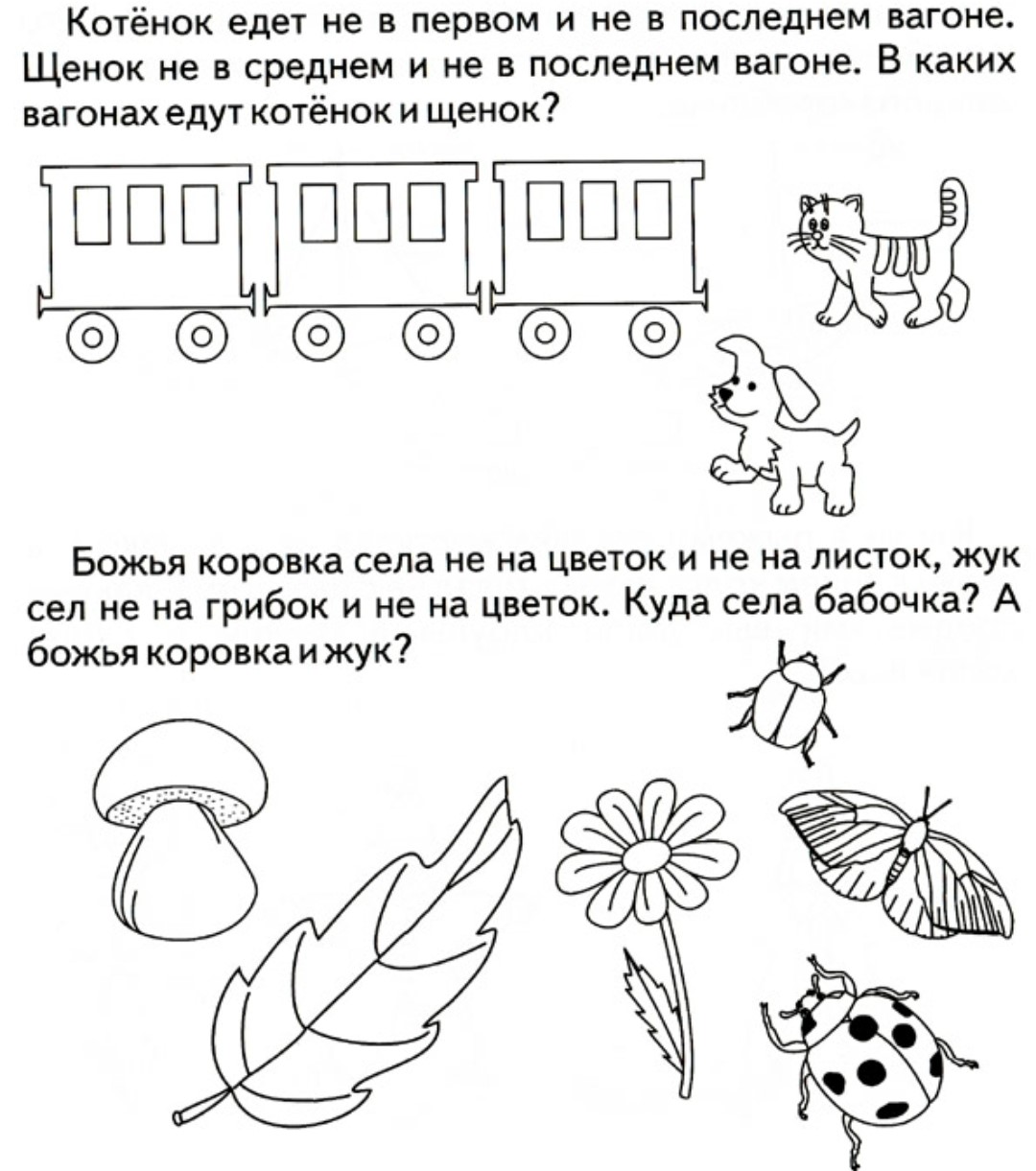 Задание № 5. «Собери правильно пирамидку». Раскрась.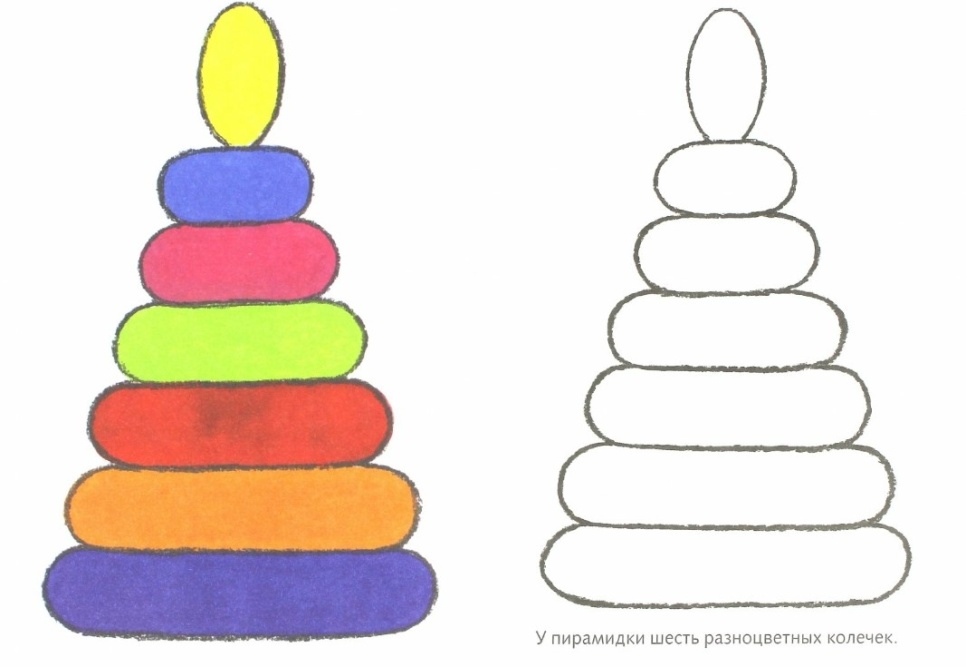 Задание № 6. Обведи диких животных в красный кружок, домашних – в зелёный.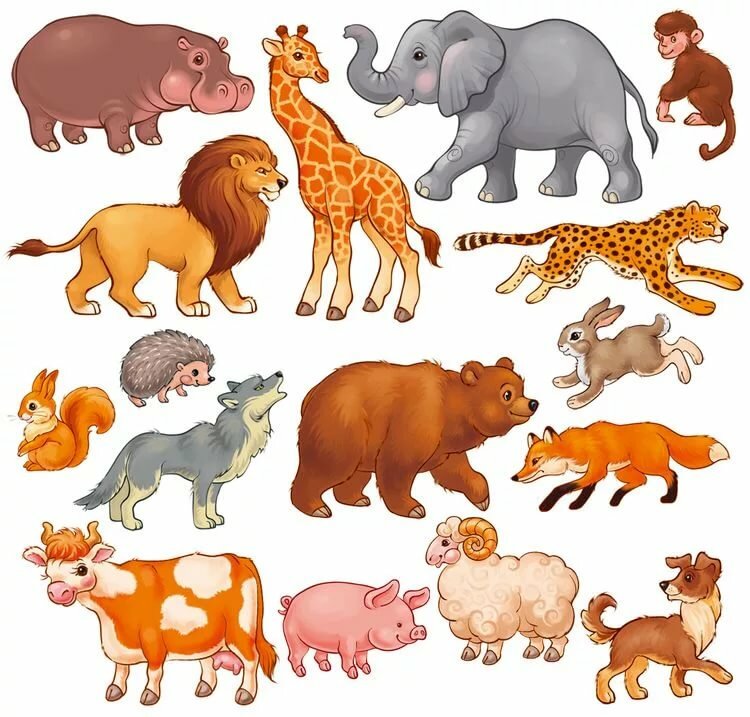 Задание № 7. Проведи линиями, где живут животные.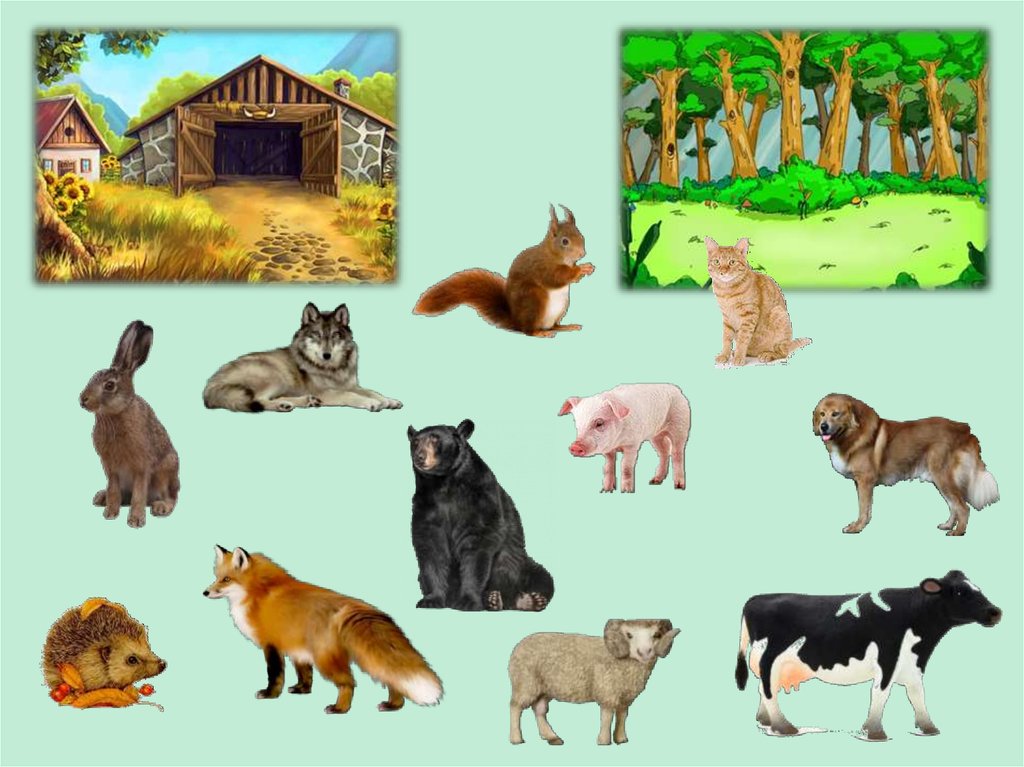 Задание № 8. «Найди пару». Соедини линиями, назови сказки.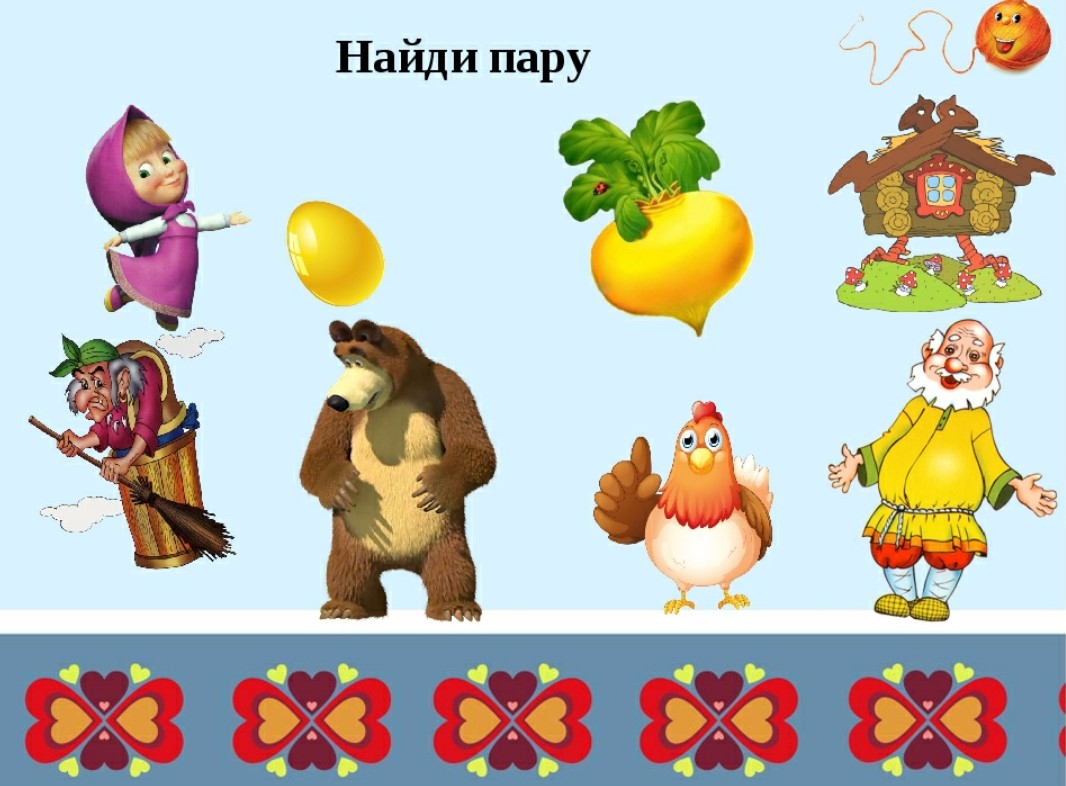 